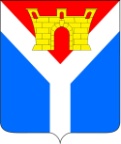 АДМИНИСТРАЦИЯ УСТЬ-ЛАБИНСКОГО ГОРОДСКОГО ПОСЕЛЕНИЯУСТЬ-ЛАБИНСКОГО РАЙОНАПОСТАНОВЛЕНИЕот 09.04.2021						                                         № 389город Усть-ЛабинскОб ограничении дорожного движения транспортных средств по улице Красноармейская (на перегоне между улицей Октябрьская и 
улицей Ленина) в городе Усть-ЛабинскеВ целях обеспечения безопасности дорожного движения в период проведения работ по реконструкции газопровода высокого давления по улице Красноармейская (на перегоне между улицей Октябрьская и улицей Ленина) в городе Усть-Лабинске, в соответствии с Федеральным законом от 10 декабря 1995 года № 196 - ФЗ «О безопасности дорожного движения», статьями 7 и 14 Федерального закона от 6 октября 2003 года № 131-ФЗ «Об общих принципах организации местного самоуправления в Российской Федерации», 
п о с т а н о в л я ю:1. Ограничить дорожное движение транспортных средств по улице Красноармейская (на перегоне между улицей Октябрьская и улицей Ленина) в городе Усть-Лабинске с 12 апреля 2021 года по 01 мая 2021 года.2. Рекомендовать отделу Министерства внутренних дел России по 
Усть-Лабинскому району (Артюков) обеспечить контроль за соблюдением Правил дорожного движения в рамках реализации мероприятий по улице Красноармейская (на перегоне между улицей Октябрьская и улицей Ленина) в городе Усть-Лабинске.3. Отделу по общим и организационным вопросам администрации 
Усть-Лабинского городского поселения Усть-Лабинского района (Владимирова) обнародовать настоящее постановление на официальном сайте администрации Усть-Лабинского городского поселения Усть-Лабинского района в сети «Интернет» и на информационных стендах муниципального казенного учреждения культуры «Централизованная районная библиотека» муниципального образования Усть-Лабинский район.4. Контроль за выполнением настоящего постановления возложить 
на  исполняющего обязанности главы Усть-Лабинского городского поселения Усть-Лабинского района В.А.Королева.5. Постановление вступает в силу после его обнародования.Исполняющий обязанности главыУсть-Лабинского городского поселенияУсть-Лабинского района                                                                В.А. КоролевЛИСТ СОГЛАСОВАНИЯпроекта постановления администрации Усть-Лабинского городского поселения Усть-Лабинского района от ______________ № ___ Об ограничении дорожного движения транспортных по улице Красноармейская (на перегоне между улицей Октябрьскую и улицей Ленина) 
в городе Усть-ЛабинскеПроект внесен:Отделом по вопросамЖКХ и благоустройства администрации					  Усть-Лабинского городского поселения  Усть-Лабинского района    Начальник отдела	           Д.Н. СмирновПроект подготовлен:Ведущий  специалист сектора по вопросам работы городского хозяйстваМуниципального казенного учреждения Усть-Лабинского городского поселения «Административно техническое - управление»                                    К.А. Вихров                       Проект согласован:Начальник юридического отдела администрации					  Усть-Лабинского городского поселения  Усть-Лабинского района                                                                 Д.Л. ГорностаевИсполняющий обязанности начальника отдела  по общим и организационным вопросам администрации				 Усть-Лабинского городского поселения  Усть-Лабинского района	                                                             Л.Б. ВасильеваЗАЯВКАК ПОСТАНОВЛЕНИЮНаименование вопроса: Об ограничении дорожного движения транспортных средств по улице Красноармейская (на перегоне между 
улицей Октябрьскую и улицей Ленина)  в городе Усть-ЛабинскеПроект внесен: Отделом по вопросам работы городского хозяйстваадминистрации Усть-Лабинского городского поселенияУсть-Лабинского районаПостановление разослать:1. Отдел по вопросам городского хозяйства  администрации Усть-Лабинского городского поселения Усть-Лабинского района							       – 1 экз.2. ОМВД России по Усть-Лабинскому району		            	       – 1 экз.Начальником отделаЖКХ и благоустройстваадминистрации Усть-Лабинского городского поселения                                        Усть-Лабинского района                                                                       Д.Н. Смирнов